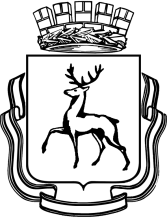 ДЕПАРТАМЕНТ ОБРАЗОВАНИЯ И СОЦИАЛЬНО-ПРАВОВОЙ ЗАЩИТЫ ДЕТСТВА администрациИ  города  нижНЕГО новгородАМУНИЦИПАЛЬНОЕ ОБРАЗОВАТЕЛЬНОЕ УЧРЕЖДЕНИЕ СРЕДНЯЯ ОБЩЕОБРАЗОВАТЕЛЬНАЯ ШКОЛА № 128П Р И К А З02.03.2011№ 05-01-49Об утверждении программы по повышению уровня профессионального мастерства педагогических работнрков